13.1.2021 LI: To be able to identify halves Draw as a bar model to help you. One has been done for you. 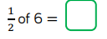 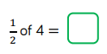 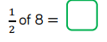 Half of 20 Half of 30Half of 44How do you write a half as a fraction?I am able to understand that a half is splitting a whole into 2I am able to write a half as a fraction.4422